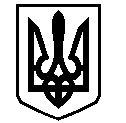 УКРАЇНАКам’янсько-Дніпровська міська Кам’янсько-Дніпровського району Запорізької областіТридцять восьма сесія восьмого скликанняР І Ш Е Н Н Я14 липня 2020 року                  м. Кам’янка-Дніпровська                            № 18Про затвердження тарифів на платні соціальні послуги в комунальній установі «Територіальний центр соціального обслуговування (надання соціальних послуг)» Кам’янсько-Дніпровської міської ради Кам’янсько-Дніпровського району Запорізької області  на 2020 рік           Керуючись ст. 26 Закону України від 21.05.1997 р. № 280/97-ВР «Про місцеве самоврядування в Україні», ч. 9 ст. 28 Закону України від 17.01.2019 №2671-VIII «Про соціальні послуги», постановою Кабінету Міністрів України від 01.06.2020 року № 428 «Про затвердження порядку регулювання тарифів на соціальні послуги», постановою Кабінету Міністрів України від 29.12.2009 року № 1417 «Деякі питання діяльності територіальних центрів соціального обслуговування (надання соціальних послуг)» (зі змінами), наказом Міністерства соціальної політики України від 12.07.2016 р. № 753 «Про затвердження Типового штатного нормативу чисельності працівників територіального центру соціального обслуговування (надання соціальних послуг), наказом Міністерства соціальної політики України від 07.12.2015 р. № 1186 «Про затвердження Методичних рекомендацій розрахунку вартості соціальних послуг», міська радаВИРІШИЛА:1. Затвердити тарифи на оплату платних соціальних послуг, які надаються комунальною установою «Територіальний центр соціального обслуговування (надання соціальних послуг)» Кам’янсько-Дніпровської міської ради Кам’янсько-Дніпровського району Запорізької області на 2020 рік (додаються).2. Доручити заступнику директора комунальної установи «Територіальний центр соціального обслуговування (надання соціальних послуг)» Кам’янсько-Дніпровської міської ради Кам’янсько-Дніпровського району Запорізької області Микало Наталії Миколаївні вжити заходів щодо застосування з 03.06.2020 року тарифів на оплату платних соціальних послуг.3. Рішення набирає чинності з дня прийняття та застосовується до відносин, які виникли з 03.06.2020 року.4. Контроль за виконанням цього рішення покласти на постійну комісію міської ради з питань охорони здоров’я та соціального захисту населення.Секретар  міської ради                                                          Дмитро  ТЯГУН